 Chelo Rodriguez Fernandez 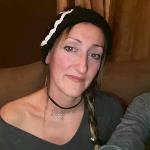 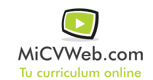 Experiencia ProfesionalExperiencia Profesional Lucas de la Cuz 9/2016-0/2019-- Selecciona -- ((Seleccionar)) Empleado Güevejar (Granada)Limpieza de instalaciones de camping ,recepcion ,baños,bar ,bungalows ,reposicion papel,jaboneras .Bungalows limpieza total ,hacer camas ,reponer toallas jabon etc.Lucas de la Cruz 6/2011-9/2015-- Selecciona -- ((Seleccionar)) Empleado Otura EspañaLimpieza general baños ,bar ,recepcion ,limpieza y reposicion de todo para nuevos clientes .Habilidades y CapacidadesHabilidades y CapacidadesHabilidades y CapacidadesHabilidad 1Habilidad 2Habilidad 3Habilidad 4Habilidad 5Habilidad 6FormaciónFormaciónESA 6/2015Graduado Escolar / ESO / Primaria ESA. Otra no especifiada Angel Ganivet. GranadaESa . -- Selecciona -- Angel Ganivet Formación ComplementariaFormación ComplementariaIdiomasIdiomasInglésNivel Principiante InformáticaInformáticaInformación adicionalhttp://chelor059.MiCVweb.comSoy una persona responsable ,puntual y trabajadora ,trabajo bien en equipo .Espero que cuenten conmigo para jornada de  tarde .Gracias saludos . 